פרשת מטות מסעי- הנה הגיע יום שישי ואיתו שוב דבר התורה של ועדת מסורת!
השבוע אנו קוראים שתי פרשות שחיברו ביניהן- מטות ומסעי. בשתיהן אנו לקראת סופו של ספר במדבר, אנו בסופם של ארבעים שנות נדודים ארוכות וקשות והארץ המובטחת כבר נראית באופק.
פרשת מטות מסתיימת בסיפורם המרתק של שבטי ראובן גד וחצי משבט מנשה. לשבטים אלו היה מקנה רב, הם התפרנסו בעיקר מרעיית צאן ולכן בכל מסע חיפשו את השטחים הראויים לגידול צאנם. והנה לאחר המלחמות עם מדיין בפרשה זו ועם האמורים בפרשה קודמת הם הראשונים לשים לב שכל האזורים שנכבשו במלחמות מעולים לגידול צאן, אלו שטחים נרחבים ירוקים ופוריים. לכן הם באים אל משה בבקשה מפתיעה: איננו רוצים להיכנס לארץ ישראל, תן לנו להישאר בארץ הירוקה הזו (ירדן של היום!)משה מגיב בכעס, בקשתם מזכירה לו את סיפור המרגלים מלפני 38 שנים (אותם 12 איש שנשלחו לבדוק את ארץ ישראל ולבסוף שכנעו את העם לא להיכנס לארץ), בעיקר מפריעה לו העובדה ששאר שבטי ישראל עומדים לפני מלחמה קשה וששניים וחצי שבטים אלו רוצים לשבט בשקט ושלווה עם משפחתם וצאנם ולא לעזור לאחיהם.פרשת מטות פותחת בנדרים ושבועות – או במילים אחרות ההתחייבויות שאנחנו לוקחים על עצמנו. משה מלמד את העם הלכות נדרים, הוא מדגיש כי יש משמעות לכל מלה שאנו מדברים, וכל התחייבות או שבועה שלנו עלינו לקיים. 
כמו בפרשה, גם בנוע"ם אנו נוגעים בנושא של התחייבויות, במיוחד בהדרכה. בהדרכה אנו לוקחים על עצמנו התייחסות האחריות גם לתנועה וגם לחניכים, ולכל מעשה שלנו בתפקיד יש אחריות וחשיבות, במיוחד במפעלים כמו מחנה הקיץ שמתקרב. במחנה אנו חייבים להיות מחוייבים לתפקיד ולחניכים כל הזמן. ברגע שהתחייבנו אי אפשר להתחרט, ופה אנו רואים את החשיבות של הרעיונות שמופיעים בפרשת מטות גם בדברי משה לעם וגם לגד ומנשה- שאם מתחייבים למשהו חשוב (לדוגמא להתיישבות בארץ ישראל), אי אפשר לבטל את ההתחייבות ברגע האחרון. אנו מאחלים לכם סוף שבוע נעים בו תוכלו לקחת הפסקה מהאחריות שלכם ולהירגע,
נתראה שבוע הבא,
ועדת מסורת.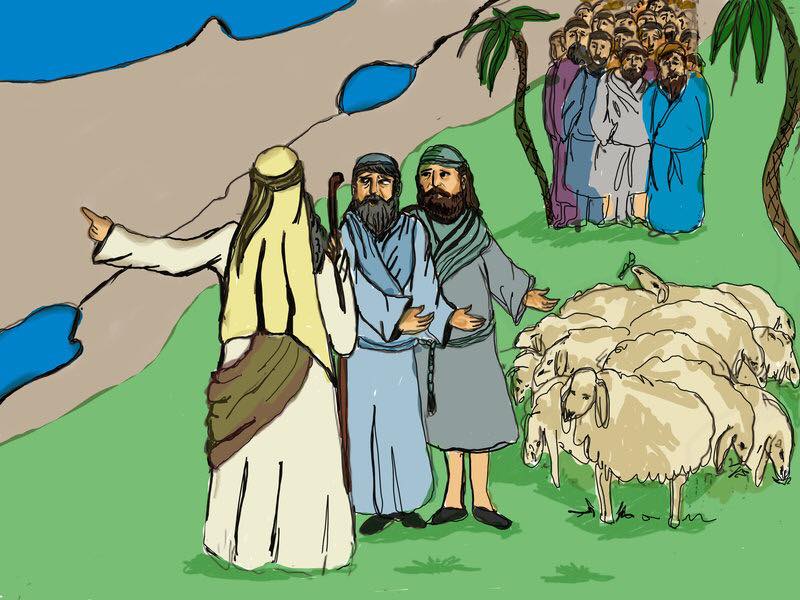 